1. 产品介绍1.1 产品概述该水浸变送器广泛应用于通讯基站、宾馆、饭店、机房、图书馆、档案库、仓库、设备机柜以及其它需积水报警的场所，产品采用独有的交流采样技术，确保测量电极长期保持灵敏，避免电极极化，寿命长，检测可靠。采用485通信接口标准Mobus-RTU通信协议，可接入现场组态系统或PLC；带有1路继电器常开点输出，方便接入现场设备，标准DIN35mm导轨安装，安装方便。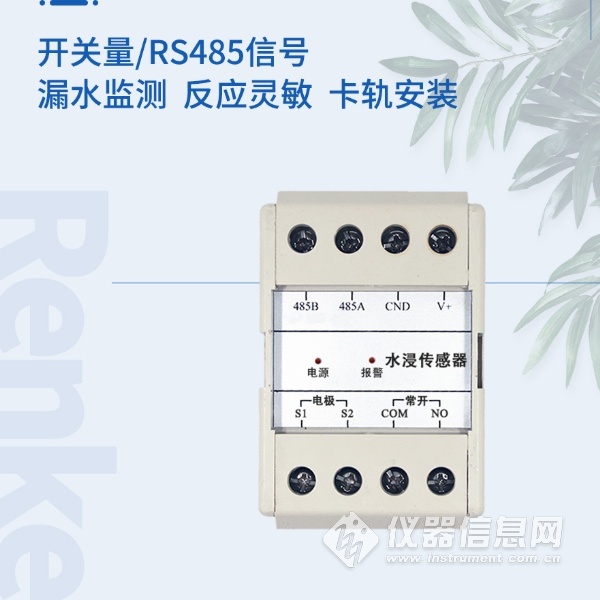 1.2 功能特点我公司采用交变电流采集积水的电感参数，准确区分是否发生水浸，甚至可以区分纯净水与自来水（默认以自来水为检测对象，若要检测纯净水请特殊说明）。因为采用交变电流检测，电极即使长时间浸泡也不会产生电泳极化，不依赖特殊电极，做到寿命长、检测可靠。---此技术为我公司专利，已获专利局授权，凡仿冒者我公司保留追究其法律责任的权利。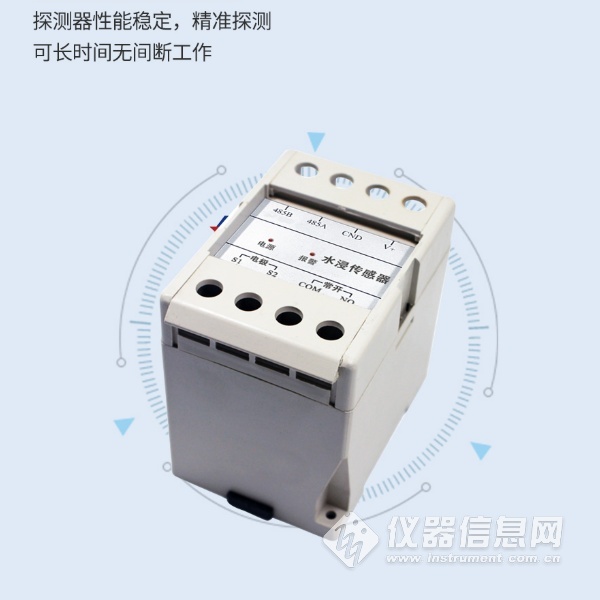 1.3 主要技术指标2. 产品选型  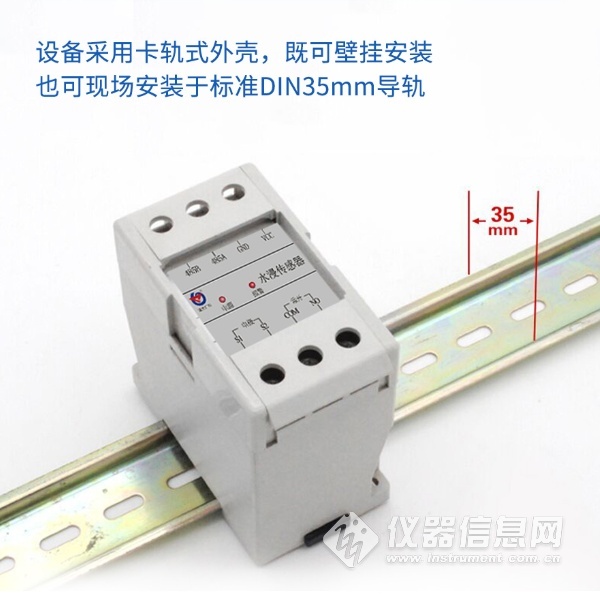 3. 设备安装说明3.1 设备安装前检查设备清单：■水浸传感器设备1台■合格证、保修卡、接线说明等■USB转485（选配）3.2接线电源及485信号接线宽电压电源输入10~30V均可。485信号线接线时注意A/B两条线不能接反，总线上多台设备间地址不能冲突。继电器接口接线       设备标配是具有1路继电器输出，两条出线为常开触点。3.3漏水绳的使用购买我司线式漏水传感器的客户，在接漏水绳时请注意，黑色线为漏水感应线，黄色线为支撑架，漏水绳首尾两端黑色感应线不要相互触碰。​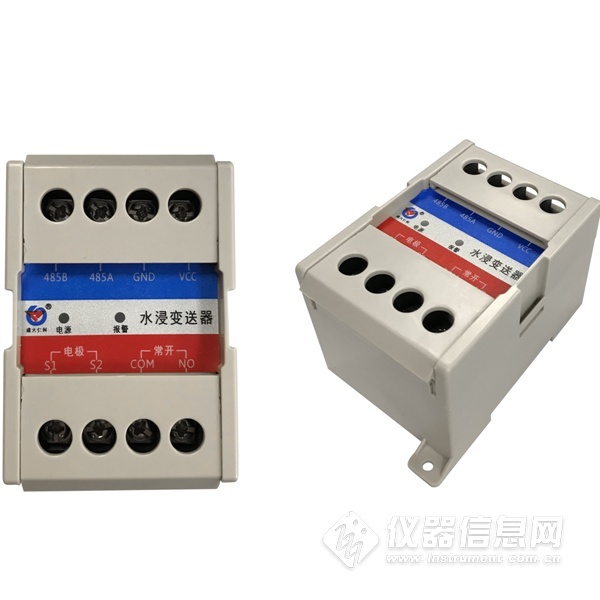 4.常见问题及解决办法设备无法连接到PLC或电脑可能的原因：1)电脑有多个COM口，选择的口不正确。2)设备地址错误，或者存在地址重复的设备（出厂默认全部为1）。3)波特率，校验方式，数据位，停止位错误。4)主机轮询间隔和等待应答时间太短，需要都设置在200ms以上。5)485总线有断开，或者A、B线接反。6)设备数量过多或布线太长，应就近供电，加485增强器，同时增加120Ω终端电阻。7)USB转485驱动未安装或者损坏。8)设备损坏。供电DC10-30VDC10-30V最大功耗RS485输出0.4W最大功耗继电器输出1.2W检测对象自来水、纯净水自来水、纯净水变送器电路工作温度-20℃~+60℃，0%RH~80%RH-20℃~+60℃，0%RH~80%RH输出信号继电器输出常开触点输出信号RS485输出ModBus-RTU协议RS-公司代号SJ-水浸传感器N01R01-RS485+继电器常开点4卡轨壳